HISTORIA:EL ENTIERRO DEL PÁRAMO (El páramo)Cuentan que de la zona de Urabá venía una expedición con un cargamento de oro. Estaba conformado por españoles y negros. En un sitio conocido como El Páramo, acosados por el paludismo tuvieron que descansar. En este lugar murieron casi todos, quedaron sólo dos españoles y un negro; uno de estos españoles se trasladó a Cartagena a buscar medicina para él y los demás y así continuar su viaje, pero éste nunca regresó.Quedaron en el lugar un negro y un español. El español tomó la decisión de viajar a Cartagena pero no confiaba en dejar al negro cuidando el tesoro, por lo cual le preguntó: ¿Quieres quedarte a cuidar el tesoro? Al instante que el fornido negro le respondió afirmativamente le cortó la cabeza, luego enterró el tesoro y al negro encima de éste.Aquel inhumano español después de haber cometido semejante bestialidad continuó su viaje a Cartagena a buscar ayuda y así transportar el tesoro, pero también pereció.Cuentan que por esta razón el espíritu del negro degollado, cansado de esperar al español, sale al encuentro de algunas personas que pasen por este lugar y les ofrece un trato que debe cumplirse al pie de la letra porque de lo contrario pueden presentarse consecuencias funestas. El trato consiste en que el espíritu del negro indica donde está el tesoro, la persona debe desenterrarlo y dividir el tesoro en tres partes, así: una para la familia del negro, otra para el que lo saque y la última para la familia del amo español. Este trato al parecer es fácil, pero tiene sus trabas que lo hacen difícil de cumplir,quien lo saque no debe sentir ambición, avaricia, ni egoísmo al momento de sacar el tesoro porque si asífuera el tesoro se le vuelve nada o puede costarle la vida.ACTIVIDADES:1. Encuentre en la sopa de letras 15 palabras que están dentro del texto2. Escoja 6 palabras de las cuales desconoces su significado, búscales su significado y con ellas escribe 6 frases. 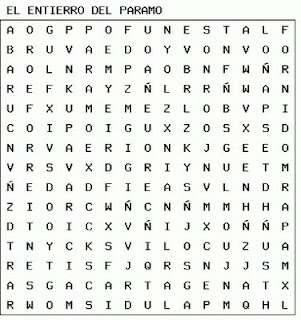 3. ¿Qué valores se deben trabajar con los niños para evitar tragedias como la del relato? Justifica tu respuesta De acuerdo con la lectura, escoja la respuesta correcta:4. La lectura del anterior escrito la podemos definir así: a. Se inicia con una apertura, luego se presenta un conflicto y finalmente se da un cierre.b. Se inicia con un conflicto y termina con una aperturac. Se inicia con una apertura, no hay conflicto y finaliza con un cierred. Se inicia con una presentación, luego un conflicto y al final, la historia no presenta un cierre, sinoque queda abierta.5- En la frase: “El español tomó la decisión de viajar a Cartagena…” la palabra subrayada corresponde a lacategoría gramatical: a. Sustantivob. Preposiciónc. Verbod. Adjetivo6- Según la historia se puede afirmar que:a. Los españoles son seres inhumanosb. La avaricia y el egoísmo no son buenos consejerosc. Los negros son seres ingenuosd. En la región del Páramo abundan los tesorosEstudiante:Grado: Año: 2015Docente:  Edna Luz López GómezFecha de recibo: Fecha de recibo: 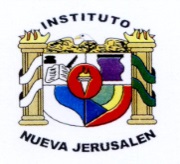 INSTITUTO NUEVA JERUSALEN“ Crecemos espiritualmente ,edificando el saber y el futuro en lo alto ”TALLER AREA DE SOCIALESINSTITUTO NUEVA JERUSALEN“ Crecemos espiritualmente ,edificando el saber y el futuro en lo alto ”TALLER AREA DE SOCIALESINSTITUTO NUEVA JERUSALEN“ Crecemos espiritualmente ,edificando el saber y el futuro en lo alto ”TALLER AREA DE SOCIALES